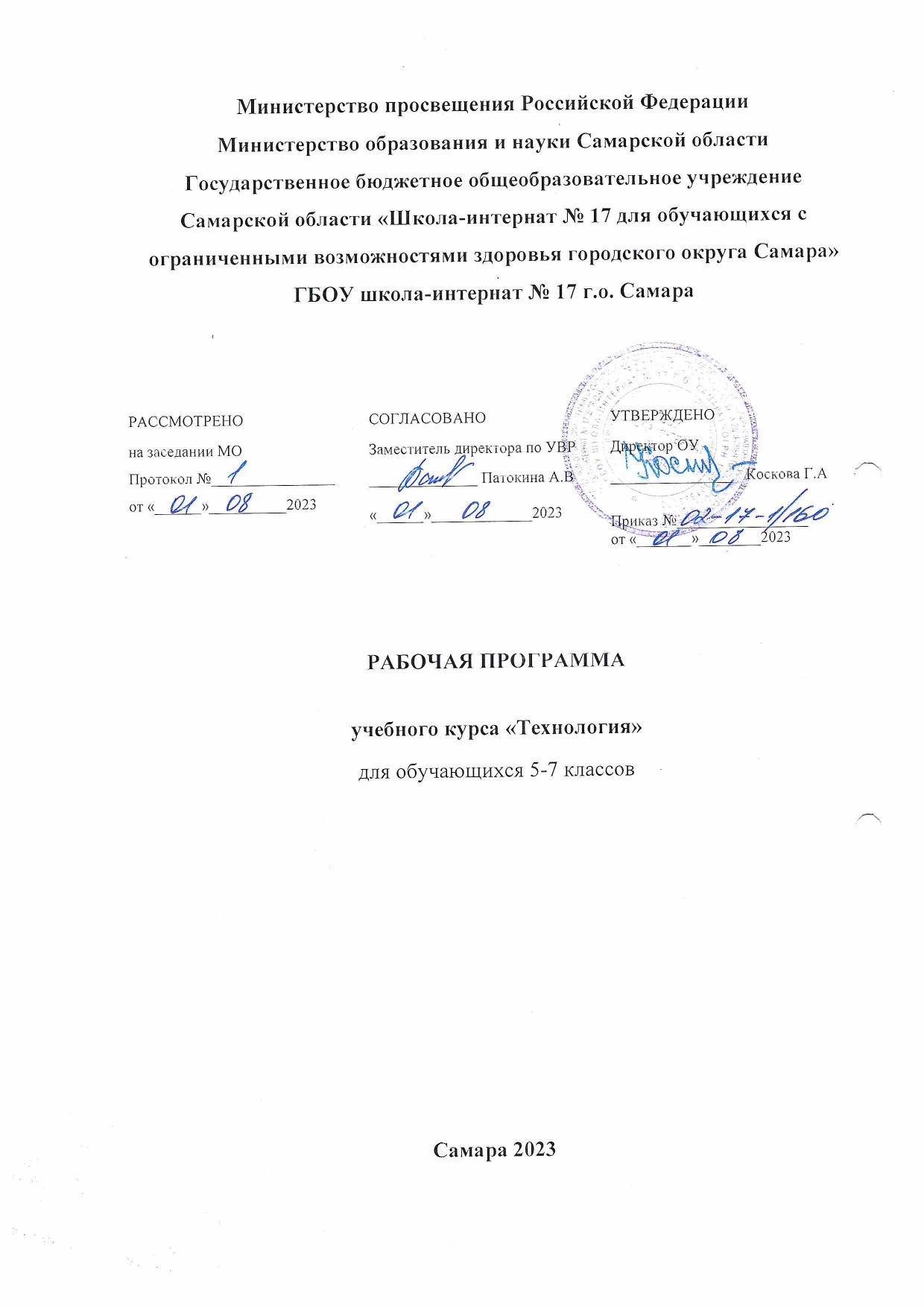  Пояснительная запискаДанная программа составлена  на основе следующих нормативно-правовых документов: 1.Федеральный закон Российской Федерации «Об образовании в Российской Федерации» N 273-ФЗ от 29.12.2012г.2.Приказ Министерства образования и науки Российской Федерации от 19.12.2014г. N 1598 «Об утверждении ФГОС начального общего образования обучающихся с ограниченными возможностями здоровья».3.Приказ Министерства образования и науки Российской Федерации от 19.12.2014г. N 1599 «Об утверждении ФГОС образования обучающихся с умственной отсталостью (интеллектуальными нарушениями)»4.Постановление Правительства РФ от 01.12.2015г. №1297 «Об утверждении государственной программы РФ «Доступная среда» на 2011 – 2020годы5. Программы специальных (коррекционных) образовательных учреждений IV вида. – М.: "ГороД"..6. Адаптированная образовательная программа школы на учебный год.           Современное  развитие  коррекционной педагогики  характеризуется тенденциями  дифференциации  и  индивидуализации  обучения детей. Этот процесс совершенствуется в сфере постановки тех научных и практических проблем, которые связаны со спецификой образования детей с нарушением зрения.	Педагогика переходит от адаптивной, дисциплинарной и унифицированной модели к личностно ориентированной и вариативной модели. На современном этапе в центр внимания всего учебно-воспитательного и коррекционно-педагогического процессов ставится не условный «средний» ученик, а конкретная личность ребенка со всем многообразием ее свойств и качеств, с учетом особенностей его развития, познавательной и другой деятельности. Только такой подход будет содействовать совершенствованию как общеобразовательного, так и коррекционно-восстановительного	 процессов, поможет более глубоко решать задачи коррекционной помощи детям с нарушением зрения.	Главной целью данной учебной программы является подготовка учащихся к самостоятельной трудовой жизни в условиях рыночной экономики среди зрячих людей. Программа помогает школьнику решать такие важные задачи:1)формирование политехнических знаний и  экологической культуры;2)знание и умение ведения домашнего хозяйства, обустройство своего быта;     3)ознакомление с основами современного швейного и трикотажного производства       и сферой услуг;4)развитие творческих способностей учащихся;5)воспитание трудолюбия и культуры поведения;6)развитие ключевых компетентностей в швейной области;7)развитие эстетического вкуса.	Всему, что так необходимо учащимся в школе и дома:-воспитанию усидчивости, аккуратности и терпения;-развитию образного и пространственного мышления, моторики рук;-обучению учащегося технологическим операциям и, прежде всего, творческому подходу к любой работе поможет информация и задания, содержащиеся в предложенной программе.	Основная часть учебного времени отводится на практическую деятельность – овладение швейными умениями и навыками.	Работе на швейной машине отводится значительный объем учебного времени, т.к. ученику с патологией зрения вначале необходимо преодолеть страх перед механизмами, на ощупь изучить устройство машин и только потом учиться  работать на ней. При работе с незрячими детьми нужно учитывать некоторые особенности: так, для выполнения шва одинаковой ширины необходима линейка-направитель, а запошивочный шов незрячий ребенок  может выполнить только на основе двойного бельевого шва, т.е. в три этапа, а не в два, как это делают зрячие.	Изготовлению чертежей отводится мало времени, т.к. ученики работают по готовому крою. Их достаточно обучить узнавать детали кроя по их конфигурации на ощупь.	Изготовлению изделия  предшествует большое  количество практических работ  на лоскутах ткани, где отрабатывается техника выполнения швов и отдельных технологических операций. Чем больше тренировочных операций, тем лучше качество швейных изделий. Особое внимание уделяется безопасным приемам труда с оборудованием и инструментами. Учитель на каждом новом задании напоминает учащимся о правилах техники безопасности.	Программа по швейному делу в школе слепых и слабовидящих детей рассчитана на 8 лет обучения, начиная с 5-го класса.	Знакомство с принципами устройства и работы орудий труда позволяют учащимся сознательно выбирать те инструменты и приспособления, которые наиболее соответствуют требованиям обработки материалов. Дети учатся переносить усвоенные знания на новый материал, уметь видеть различия, анализировать свою работу.Коррекционная программа в пятом классе направлена оказание помощи детям в успешном освоении АООП по предмету «Технология». Программа 5-го класса включает в себя ознакомление с профессией швеи, инструментами и тканями.	Планируемые результаты освоения обучающимися адаптированной основной образовательной программы по предмету «Технология»:а) учащиеся знают и могут рассказать общие  сведения о работе швеи и швейного производства;б) учащиеся знают и могут рассказать общие сведения о производстве волокон, пряжи, нитей  и тканей;в) учащиеся знают и могут рассказать общие сведения об инструментах и машинах, применяемых в швейном производстве.г) учащиеся знают и могут рассказать общие сведения  о фурнитуре;а) учащиеся самостоятельно умеют распознавать виды тканей (х/б и лен);б) учащиеся самостоятельно умеют дифференцировать натуральные  и искусственные  виды тканей;в) учащиеся самостоятельно умеют пользоваться нитковдевателем, иглой, ножницами;г) учащиеся самостоятельно умеют выполнять простейшие ручные швы.            Программа направлена на здоровьесбережение учеников. Зрительная гимнастика проводится после продолжительной работы с помощью анализатора, и в нее включаются глазодвигательные упражнения, затем закрыть глаза и помассировать пальцами рук веки. Для страдающих миопией лучше подбирать  рисунки и образцы преимущественно в оранжево-желтых и зеленых тонах, черные изображения для них следует давать с увеличением контрастности до 90 и более процентов. При врожденных дефектах развития глаз у детей необходимо иметь контрастный фон на тех участках изображений, где встречаются красный, белый и зеленый цвета. Такой коррекционно-педагогический подход на уроках труда содействует лучшему и более полному формированию чувственного образа изучаемого  объекта, выполняет компенсирующую роль при неполноценном зрении и позволяет отдохнуть этому анализатору. 	При обучении слепых и слабовидящих детей на уроках труда разнообразные средства наглядности применяются в значительно большей степени, чем в работе с нормально видящими детьми. При правильном подборе и методически грамотном преподнесении наглядности педагог раскрывает детям  качества и свойства, отличительные и общие признаки изучаемого материала. Использование наглядности стимулирует познавательную активность, позволяет поддерживать интерес к занятиям, преподносить даже самый трудный программный материал в занимательной  и доступной форме. Наглядный материал может быть демонстрационным  и раздаточным. Демонстрационная наглядность используется для показа всей группе детей,  раздаточный рассчитан на работу с одним ребенком. Особое значение восприятие натуральной наглядности имеет для тотально слепых и слепых детей, имеющих остаточное зрение, не позволяющее хорошо рассмотреть окружающие объекты. Своеобразие чувственного познания детей данной категории обусловливает замедленность, фрагментарность их восприятия. Через натуральную наглядность с помощью сохранных органов чувств такие дети получают более полную информацию о различных  объектах и явлениях, то есть информацию, адекватную для них по значению зрительной.    В результате реализации программы планируется сформировать универсальные учебные действия и достичь программных результатов:Основной целью  реализации данной программы является развитие у обучающихся с особыми образовательными потребностями трудовых компетентностей в рамках курса «Технология» и подготовка их к самостоятельной жизни. Задачи:Образовательные:1. Научить пользоваться ручными инструментами и приспособлениями.2.Научить различать х/б, льняные ткани по их технологическим свойствам.3.Научить выполнять ручные стежки и строчки.4.Научить техническим условиям выполнения раскроя.5. Научить техническим условиям пришивания пуговиц.Воспитательные: 1. Развивать личностные качества: трудолюбие, аккуратность, терпение, усидчивость;2. Воспитывать элементы трудовой культуры: организация труда, экономное и бережное отношение к продуктам, оборудованию и использованию электроэнергии, строгое соблюдение правил техники безопасности;3. Прививать желание  творческого отношения к домашнему труду;4. Развивать художественного вкуса, осязания, ловкости, скорости, пространственной ориентировки;Коррекционные: 1.Развивать мелкую моторику. 2. Развивать глазодвигательную функцию, сопряженную с движением руки. 3. Обучать правильному восприятию сенсорных эталонов и умению самостоятельно отображать их в практической деятельности. 4. Формировать   умения   действовать   по   правилу.  5. Развивать пространственное представление обучающихся.  6. Развивать зрительно-моторную память.7. Развивать память,  умение действовать по алгоритму. 8. Формировать умения понимать и задавать вопрос.9. Развивать умения работать по словесной и письменной инструкции.10. Формировать произвольность деятельности, навыков самоконтроля.Данная рабочая программа адаптирована для детей с патологией зрения  и ЗПР и составлена с учетом психофизических особенностей учащихся.Учитывая индивидуальные особенности детей, низкий уровень мотивации, эмоциональную нестабильность, в классе инклюзивного обучения нужна система оценки, позволяющая подчеркнуть любые, пусть самые незначительные успехи каждого ребенка.1. Использование индивидуальной шкалы оценок в соответствии с успехами и затраченными усилиями учащегося с ОВЗ. 2.Оценка содержания выполненной работы отдельно от ее правописания, аккуратности, скорости выполнения.3. Разрешение переделать задание, с которым ученик не справился.  4.Увеличенное время для выполнения контрольной работы, тестов. Характерными особенностями учебного предмета являются:-практико-ориентированная направленность содержания обучения;-применение знаний полученных при изучении других образовательных областей и учебных предметов для решения технических и технологических задач;-применение полученного опыта практической деятельности для выполнения домашних трудовых обязанностей.-программа воспитания и социализации обучающегося включает: духовно-нравственное развитие и воспитание, социальную деятельность, профориентацию, формирование культуры, здорового и безопасного образа жизни, экологической культурыпрограмма предмета5 КЛАСССОЗДАНИЕ  ИЗДЕЛИЙ  ИЗ ТЕКСТИЛЬНЫХ И  ПОДЕЛОЧНЫХ  МАТЕРИАЛОВТема 1. Техника безопасности при работе со швейными инструментами.Тема 2. Элементы материаловедения.  Х/б и льняные ткани. Их получение. Лицевая и изнаночная сторона. Нить  основы и утка. Свойства х/б и льняных тканей. Нитки. Разновидности и   свойства.Практическая работа. Определение х/б и льняных тканей, лицевой и изнаночной   сторон, нитей основы и утка, разновидностей ниток.               Тема 3.  Ручные стежки и строчки.Сметочные, обметочные, стачные, крестообразные и петельные стежки. Практическая работа. Приобретение навыков работы с иглой и нитковдевателем. Выполнение образцов ручных стежков и строчек.Тема 4. Конструирование и моделирование швейных изделий.Футляр для очков, игольница, мешочек для хранения работ, разнообразные формы панно.Практическая работа. Создание чертежа футляра для очков, игольницы, панно.Тема 5.Технология изготовления швейных изделий. Раскрой  деталей. Припуски на швы. Соединение деталей. Оформление и отделка изделия. Практическая работа. Раскрой футляра для очков, игольницы, панно, закладки и их изготовление. ТЕХНОЛОГИЯ ВЕДЕНИЯ ДОМАТема 1. Эстетика и экология жилища. Эстетика в украшении дома. Виды панно.Тема 2. Уход за одеждой. Виды фурнитуры в одежде. Виды пуговиц  и  техника  их  пришивания.  Практическая работа. Изготовление панно из пуговиц. Тема 3. Мягкая игрушка. Технология изготовления закладки из помпонов.Практическая работа. Изготовление закладки с помпоном.Данная программа соответствует образовательному минимуму и включает следующие разделы:Учебно-тематический план 5 классКАЛЕНДАРНО-ТЕМАТИЧЕСКОЕ ПЛАНИРОВАНИЕ5 КЛАСС6 классПрограмма 6-го класса закрепляет навыки работы с инструментами и тканями разной фактуры.Планируемые результаты:1. Учащиеся знают и могут рассказать виды швов для ручной вышивки;2. Учащиеся знают и могут рассказать какую конфигурацию имеет та или иная прихватка;3. Учащиеся знают и могут рассказать технику выполнения изонити;4.  Учащиеся знают и могут рассказать устройство, заправку и правила работы на швейной машине;5. Учащиеся знают и могут рассказать элементы моделирования фартука;6. Учащиеся знают и могут рассказать технологию пошива фартука.7. Учащиеся самостоятельно умеют выполнять несложную ручную вышивку на салфетке;8. Учащиеся самостоятельно умеют изготовить прихватку и украсить ее;9. Учащиеся самостоятельно умеют заправлять верхнюю и нижнюю нити в машину;10. Учащиеся самостоятельно умеют выполнять соединительные машинные швы разной конфигурации;11. Учащиеся самостоятельно умеют выполнять различные узлы обработки в фартуке.Содержание учебного курса.Класс1.Материаловедение-2 час.2.Художественная обработка ткани-16 час.3.Машиноведение-10 час.4.Раработка и изготовление швейного изделия. Фартук.-20 час.5.Изготовление прихватки-6 час.6.Изготовление декоративно-прикладного изделия-10 час.Учебно-тематический план 6 классКАЛЕНДАРНО-ТЕМАТИЧЕСКОЕ ПЛАНИРОВАНИЕ 6 классСводная таблица по видам контроля 6 класс7 классПрограмма 7-го класса включает пошив прямой классической юбки на себя.               Планируемые результаты:1.Учащиеся знают изготовление и свойства шерстяных и шелковых тканей, меха;2. Учащиеся знают какую конфигурацию имеет та или иная мягкая игрушка;3.Учащиеся знают принципы моделирования прямой юбки;4. Учащиеся знают и могут применять технологию пошива юбки.5.Учащиеся могут изготовить мягкую игрушку и украсить ее;6.Учащиеся могут изготовить помпоны и игрушки из них;7. Учащиеся могут выполнять различные узлы обработки в юбке;8. Учащиеся могут изготовить образцы клиньевых и конических юбок.Содержание учебного курса.1.Материаловедение-6 час.2.Мягкая игрушка-6 час.3.Разработка и изготовление швейного изделия. Юбка. -26 час.4.Изготовление декоративно-прикладного изделия-18 час.Учебно-тематический планКАЛЕНДАРНО-ТЕМАТИЧЕСКОЕ ПЛАНИРОВАНИЕклассСводная таблица по видам контроля 7 классУсловия реализации ООПУчебно-методические средства обученияОсновная литература.1. Синица Н.Д., Симоненко В.Д. Технология. Технология ведения дома -М: «Вента-Граф» 20182.Кожина О.А., Кудакова Е.Н., Маркуцкая С.Э.Технология. Обслуживающий труд-М: «Вента-Граф» 20193.Огерчук Л.Ю. Программа по обучению технологии.1-4 классы: Обработка материалов - М.: Школьная пресса, 2016.4.Программно - методические материалы: Технология.5-11 кл./Сост.А.В. Марченко.-М.: Дрофа,2020г5. Программа для общеобразовательных учреждений: Коррекционно-развивающее обучение: Нач. классы/ Сост.Л.А. Вохмянина.-М.:Дрофа, 2019.6. Программы специальных (коррекционных) образовательных учреждений IV вида. -М: ТороД", 2021.7. Программа для общеобразовательных учреждений: Коррекционно-развивающее обучение: Нач. классы/ Сост.Л.А. Вохмянина.-М.:Дрофа, 2019Дополнительная литература1.	Овладение инвалидами по зрению умениями и навыками, самообслуживания и ведения хозяйства I Под ред. Э.М. Стерниной, В.А. Феоктистовой. - Воронеж, 20172.	Щербакова А.М. Воспитание ребенка с нарушениями развития. - М.: Изд-во НЦ ЭНАС. -2015. - 40 с. - (Коррекционная школа).Дидактический материал1.Коллекция образцов волокон, нитей и тканей.2.Егорова О.И.История русского костюма, альбом в 7 частях для работы со слабовидящими /М.: «ЛОГОС» ВОС, 2020.3.Руцкая Е.Н., Капрова А.Г. Ведение домашнего хозяйства инвалидами по зрению. -М: ВОС, 2021.4.Самсонов П. А. Программа улучшения зрения / М. Суссман; пер. с англ.'— 2-е изд. — М : «Попурри», 2016. — 112с: ил.Материально-техническое обеспечение образовательного процесса1.Рабочие столы для выполнения ручных работ2.Инструменты для швейных ручных работ: иглы обычные, специальные иглы (по Брайлю), нитковдеватель, ножницы раскройные, ножницы для обрезания ниток, распарыватель, булавки;3. Игольница с магнитом;4.Пяльца;5. Лупа;6. Увеличивающий экран;7.Утюжильное оборудование - гладильная доска, утюг.8.Коллекция образцов волокон, нитей и тканей.9.Компьютер и мультимедийный экран.Универсальные учебные действия Планируемые результатыI Познавательные УУД:Общеучебные а) выделение и формулирование познавательной цели,б) поиск и выделение информации в данном задании (дифференциация вопроса и вариантов ответа).Логические а) анализ объектов с целью выделения признаков, б) установление причинно-следственных связей. Постановка и решение проблемыа) создание алгоритмов деятельности.II Регулятивные УУД а) целеполагание – постановка учебной задачи,б) планирование – составление последовательности действий, в) прогнозирование – предвосхищение результата, г) контроль – сличает способ действия и его результат с требованиями учителя,д) оценка – выделение и осознание, что усвоено и какую информацию нужно узнать, е) волевая саморегуляция – способность к мобилизации сил и энергии. Личностные УУД а) смыслообразование – нахождение и понимание смысла выполняемой деятельности, б) самоопределение – мотивация к выполняемой деятельности. Коммуникативные  УУДа) понимание и анализ полученной информации, б) использование внутренней речи как регулятора мыслительной деятельности.1.  Предметные:а) знает названия предметов по материалу заданий и соотносит с их функциональным назначением;б) знает технику выполнения основных ручных швов и строчек.  2. Метапредметные:а) анализирует поставленную задачу и условия, в которых она должна быть реализована,б) сопоставляет содержание учебной задачи с имеющимися знаниями,в) оценивает правильность выполнения познавательной задачи, г) осуществляет самоконтроль и самооценку выполненной деятельности,д) использует символы,е) осуществляет смысловое чтение.3. Личностные: а) ответственно относится к процессу обучения, б) достаточный уровень мотивации, в) уважение к труду, г) способен к самообразованию.№Наименование разделаКол-вочасовВ том числеВ том числеВ том числе№Наименование разделаКол-вочасовТестированиеЛабораторные работыПрактические работы1Вводное занятиеТехника безопасности при работе со швейными инструментами2112Материаловедение8125Ручные стежки и строчки10463Проектирование и изготовление швейного изделия122104Изготовление декоративно-прикладных изделий346285Выставка работ учащихся22ВсегоВсего6861151№№Тема урокаКол-во часовКЭСЭлектронные ресурсыКоррекционные задачиКоррекционные задачиКоррекционные задачиКоррекционные задачи1.1.Введение. Знакомство со швейной мастерской. Техника безопасности.2Развитие пространственной ориентировки в кабинете.Развитие пространственной ориентировки в кабинете.Развитие пространственной ориентировки в кабинете.Развитие пространственной ориентировки в кабинете.2.2.МАТЕРИАЛОВЕДЕНИЕХ/б и льняные ткани. Их получение. Лицевая   и   изнаночная сторона. Нить основы и утка. Свойства х/б и льняных тканей. Нитки. Разновидности и свойства.2222http://www.youtube.com/watch?v=JjxZfw8QsBchttp://www.youtube.com/watch?v=MwrQguD0GRwРазвитие тактильных ощущений, формирование зрительно-моторных координации и зрительно-моторной памяти.Развитие тактильных ощущений, формирование зрительно-моторных координации и зрительно-моторной памяти.Развитие тактильных ощущений, формирование зрительно-моторных координации и зрительно-моторной памяти.Развитие тактильных ощущений, формирование зрительно-моторных координации и зрительно-моторной памяти.3.РУЧНЫЕ СТЕЖКИ И СТРОЧКИСметочные стежки. Обметочные стежки. Стачные стежки. Крестообразные стежки. Петельные стежки.22222http://www.youtube.com/v/s0XGYaYVMAUОбучение последовательности выполнения действий, выработка способности к удержанию в памяти последовательности и его реализация.Обучение последовательности выполнения действий, выработка способности к удержанию в памяти последовательности и его реализация.Обучение последовательности выполнения действий, выработка способности к удержанию в памяти последовательности и его реализация.Обучение последовательности выполнения действий, выработка способности к удержанию в памяти последовательности и его реализация.4.ПРОЕКТИРОВАНИЕ И ИЗГОТОВЛЕНИЕ ФУТЛЯРА ДЛЯ ОЧКОВ, ИГОЛЬНИЦЫ, МЕШОЧКА ДЛЯ ХРАНЕНИЯ РАБОТ. Подготовка ткани.22Развитие наглядно-образного мышления, узнавание предметов по заданным признакам.Развитие наглядно-образного мышления, узнавание предметов по заданным признакам.Развитие наглядно-образного мышления, узнавание предметов по заданным признакам.Развитие наглядно-образного мышления, узнавание предметов по заданным признакам.5.Раскрой основной детали.2Совершенствование зрительного восприятияСовершенствование зрительного восприятияСовершенствование зрительного восприятияСовершенствование зрительного восприятия6.Сметывание деталей.2http://www.youtube.com/v/s0XGYaYVMAUОбучение последовательности выполнения действийОбучение последовательности выполнения действийОбучение последовательности выполнения действийОбучение последовательности выполнения действий7.Обработка срезов по краю обметочным стежком.2http://www.youtube.com/v/s0XGYaYVMAUКонцентрация внимания, развитие мелких мышц рук и зрительно-моторной памяти.Концентрация внимания, развитие мелких мышц рук и зрительно-моторной памяти.Концентрация внимания, развитие мелких мышц рук и зрительно-моторной памяти.Концентрация внимания, развитие мелких мышц рук и зрительно-моторной памяти.8.Выполнение стачного стежка по краю изделия.2http://www.youtube.com/v/s0XGYaYVMAUОбучение последовательности выполнения действийОбучение последовательности выполнения действийОбучение последовательности выполнения действийОбучение последовательности выполнения действий9.Выполнение кулиски.2http://www.youtube.com/v/s0XGYaYVMAUОбучение последовательности выполнения действийудержанию в памяти последовательности и его реализация.Обучение последовательности выполнения действийудержанию в памяти последовательности и его реализация.Обучение последовательности выполнения действийудержанию в памяти последовательности и его реализация.Обучение последовательности выполнения действийудержанию в памяти последовательности и его реализация.ИЗГОТОВЛЕНИЕУмениеУмениеУмение10.ДЕКОРОТИВНО-классифицироватьклассифицироватьклассифицироватьПРИКЛАДНЫХпредметы по основнымпредметы по основнымпредметы по основнымИЗДЕЛИЙ2признакам.признакам.признакам.Фурнитура.22http://www.youtube.com/watch?v=n9OePP_9Ye4ОтработкаОтработкаОтработкаВиды пуговиц: плоскиеориентированной фазыориентированной фазыориентированной фазыи на ножке.при выполнениипри выполнениипри выполненииТехнологияперцептивных иперцептивных иперцептивных ипришивания.2конструктивых заданий.конструктивых заданий.конструктивых заданий.Подбор пуговиц для2сувенира.2222http://www.youtube.co m/watch?v=n9OePP_9Ye4ФормированиеФормированиеФормирование11.Изготовление сувенирацелостности зрительногоцелостности зрительногоцелостности зрительногоиз пуговиц.2восприятия,восприятия,восприятия,Виды панно.развитие уменияразвитие уменияразвитие уменияИзготовление панно из2составлять целостныйсоставлять целостныйсоставлять целостныйпуговиц.2образ из элементов.образ из элементов.образ из элементов.Оформление панно.12.Виды закладок.2ФормированиеФормированиеФормирование12.http://www.youtube.coзрительно-моторных координации.зрительно-моторных координации.зрительно-моторных координации.12.12.12.12.12.13.ИзготовлениеРазвитиеРазвитиеРазвитиетрафарета2http://www.youtube.coизбирательностиизбирательностиизбирательностивнимания, обучениевнимания, обучениевнимания, обучениепоследовательномупоследовательномупоследовательномувыполнению действий.выполнению действий.выполнению действий.14.Выкраивание отделочных деталей.2http://www.youtube.coФормирование зрительно-моторных координации, ориентирования в микроклимате.Формирование зрительно-моторных координации, ориентирования в микроклимате.15.Прикрепление отделочных деталей к основной.2http://www.youtube.coРазвитие наглядно-действенного мышления, умение работать по наглядному образцу.Развитие наглядно-действенного мышления, умение работать по наглядному образцу.16.Отделка изделия. Окончательная ВТО изделия.2Развитие наглядно-образного мышления, Развитие слухового восприятия материала и способности осознанно воспринимать информацию.Развитие наглядно-образного мышления, Развитие слухового восприятия материала и способности осознанно воспринимать информацию.17.Плетение по краю.2http://www.youtube.com/v/s0XGYaYVMAUВыработка способности к удержанию в памяти плана действий в заданной последовательности и его реализация.Выработка способности к удержанию в памяти плана действий в заданной последовательности и его реализация.18.Изготовление помпона.Развитие наглядно-2http://www.youtube.com/v/_A0W1NZK-NEдейственногомышления и вербально-моторной памяти.Закрепление изделия.2Выработка умения контро-19.Оформление закладки.лировать себя идругих,самостоятельностипрограммированиядеятельностиВыставка работКоррекция эмоциональной20.учащихся2Сферы в игровойситуации№Наименование разделаКол-вочасовВ том числеВ том числеВ том числе№Наименование разделаКол-вочасовТестированиеЛабораторные работыПрактические работы1Материаловедение2112Художественная обработка ткани162410Машиноведение10463Разработка и изготовление шв. изделия. Фартук.2044124Изготовление прихватки.6155Изготовление декоративно-прикладного изделия.1028ВсегоВсего68111241№Тема урокаКол-во часовКЭСЭлектронные ресурсыКоррекционные задачи1Введение. Техника безопасности.2Развитие пространственной ориентировки в кабинете.2Материаловедение. Обработка х/б и льняных тканей.2http://www.youtube.com/watch?v=JjxZfw8QsBchttp://www.youtube.com/watch?v=MwrQguD0GRwРазвитие тактильных ощущений, формирование зрительно-моторных координаций  и зрительной памяти.3Художественная обработка ткани.Обработка салфетки по краю.2Развитие пространственной ориентации.4Элементы вышивки.2http://ok.ru/video/2187921789296Развитие наглядно-образного мышления, развитие слухового восприятия материала и способности осознанно воспринимать информацию.5Стебельчатый шов.Тамбурный шов.«Узелки»«Навив»2222http://ok.ru/video/2187921789296Обучение последовательности выполнения действий, выработка способности к удержанию в памяти плана действий в заданной последовательности и его реализация.6Выполнение вышивки на салфетке.2 http://ok.ru/video/2187921789296Развитие умения составлять целостный образ из элементов.7Отделка салфетки. В.Т.О.2Развитие эстетического и художественного восприятия.8Машиноведение. Элементы машиноведения.2http://www.youtube.com/watch?v=_knFLCLElTsРазвитие словесно-логического мышления, развитие слухового восприятия материала и способности осознанно воспринимать информацию.9Устройство швейной машины  с ручным приводом .Заправка верхней и нижней нитей.2http://www.youtube.com/watch?v=kvKkWB6azGEФормирование произвольности деятельности, навыков самоконтроля.10Работа на швейной машине. Выполнение закрепок.Выполнение образцов машинных швов (стачного и вподгибку).22Развитие наглядно-действенного мышления и вербально-моторной памяти.11Разработка и изготовление швейного изделия. Фартук.Виды рабочей одежды.. https://zen.yandex.ru/video/watch/609f7add91fccc564b1594d1?f=videoРазвитие наглядно-образного мышления, развитие слухового восприятия материала и способности осознанно воспринимать информацию.12Моделирование и выполнения эскиза фартука.2https://zen.yandex.ru/video/watch/609f7add91fccc564b1594d1?f=videoФормирование зрительно-моторных координаций, развитие пространственной ориентации.13Раскрой фартука.2https://zen.yandex.ru/video/watch/5f803d5bd39fce58ee51160d?f=videoСовершенствование зрительного восприятия.14Обработка бретелей.Обработка срезов нагрудника и соединение его с бретелями.Обработка карманов.Обработка срезов нижней части фартука.2222https://zen.yandex.ru/video/watch/5f803d5bd39fce58ee51160d?f=videoФормирование произвольности деятельности, навыков самоконтроля, умения работать по инструкции. Совершенствование зрительного восприятия.15Соединение карманов с нижней частью фартука.Соединение нагрудника с нижней частью и поясом.22https://zen.yandex.ru/video/watch/5f803d5bd39fce58ee51160d?f=videoРазвитие внимания, развитие логической памяти.16Защита проекта.2Развитие словесного мышления.17Изготовление прихватки.Раскрой деталей.2Совершенствование зрительного восприятия.18Соединение деталей.2http://www.youtube.com/watch?v=7v88HUA7FVoФормирование навыков работать по инструкции.19Оформление прихватки.2http://www.youtube.com/watch?v=7v88HUA7FVoРазвитие пространственной ориентации.20Изготовление декоративно-прикладного изделия.Изонить.2http://www.youtube.com/watch?v=jFwIY1XdiyYФормирование произвольной деятельности.21Заполнение угла.Заполнение окружности.22http://www.youtube.com/watch?v=fmGpGCR_FYYФормирование навыков работать по инструкции.22Изготовление панно. Оформление изделия.22Формирование зрительно-моторных координаций, развитие пространственной ориентации.23Выставка работ учащихся.2Развитие эстетического и художественного восприятия.Виды контроля1 четверть2 четверть3 четверть4 четвертьгодКол-во тестирований1225Кол-во лаб.работ32229Кол-во практ.работ214411Выставки работ112№Наименование разделаКол-вочасовВ том числеВ том числеВ том числе№Наименование разделаКол-вочасовТестированиеЛабораторные работыПрактические работы1Материаловедение6112Мягкая игрушка1624103Разработка и изготовление шв. изделия. Юбка.2044125Изготовление декоративно-прикладного изделия.1028ВсегоВсего68111241№Тема урокаКол-во часовКЭСЭлектронные ресурсыКоррекционные задачи1Введение. Техника безопасности.2Развитие пространственной ориентировки в кабинете.2Материаловедение.Шерстяные и шелковые ткани. Их получение. Свойства шерстяных и шелковых тканей. Мех.222http://www.youtube.com/watch?v=JjxZfw8QsBchttp://www.youtube.com/watch?v=MwrQguD0GRwРазвитие тактильных ощущений, формирование зрительно-моторных координаций и зрительно- моторной памяти.3Мягкая игрушка.Изготовление трафаретов.2https://vykroyki-igrushek.ru/category/vykroyki-igrushek/Формирование зрительно- моторных координаций4Раскрой деталей.2https://vykroyki-igrushek.ru/category/vykroyki-igrushek/Совершенствование зрительного восприятия5Пошив мягкой игрушки.4https://vykroyki-igrushek.ru/category/vykroyki-igrushek/Формирование зрительно- моторных координаций6Оформление  игрушки2https://vykroyki-igrushek.ru/category/vykroyki-igrushek/Развитие умения составлять целостный образ из элементов.7Разработка и изготовление швейного изделия. Юбка. Измерение фигуры человека. Мерки.2http://www.youtube.com/watch?v=jy__kKEJRDQФормирование аналитико- синтетической деятельности8Моделирование прямой юбки.2http://www.youtube.com/watch?v=jy__kKEJRDQФормирование зрительно -моторных координаций. Развитие пространственной ориентации.9Раскрой изделия2http://www.youtube.com/watch?v=jy__kKEJRDQСовершенствование зрительного восприятия10Подготовка изделия к примерке2Формирование зрительно- моторных координаций11Проведение примерки. Исправление недочетов.2Развитие слухового восприятия материала и способности осознанно воспринимать информацию.Развитие пространственной  ориентации.12Обработка вытачек, складок. Обработка боковых швов. Обработка застежки. Обработка пояса. Приметывание и притачивание пояса. Обработка петли, пришивание пуговицы. Обработка низа изделия.22222222http://www.youtube.com/watch?v=jy__kKEJRDQФормирование призвольности деятельности, навыков самоконтроля, умения работать по инструкции. Совершенствование зрительного восприятия. Развитие внимания.Развитие логической памяти.13Окончательная ВТО изделия.2http://www.youtube.com/watch?v=jy__kKEJRDQСовершенствование зрительного восприятия. Развитие нагпядно- образного мышления.14Демонстрация изделий. Защита проекта.2Развитие словесно-логического мышления.15Изготовление декоративно-прикладного изделия. Волокна. Нити.2http://www.youtube.com/watch?v=T0A7vGX3-KsРазвитие тактильных ощущений, формирование зрительно-моторных координаций и зрительно- моторной памяти.16Плетение нитей2Выработка способности к удержанию в памяти плана действий в заданной последовательности и его реализации17Изготовление помпонов.2http://www.youtube.com/v/_A0W1NZK-NEВыработка способности к удержанию в памяти плана действий в заданной последовательности и его реализации18Технология соединения помпонов для игрушки. Закрепление деталей.22http://www.youtube.com/v/_A0W1NZK-NEФормирование произвольной деятельности, навыков самоконтроля, умения работать по инструкции19Отделка игрушки.2Развитие эстетического и художественного восприятия20Выполнение объемных деталей из нитей. Соединение деталей. Оформление объемных сувениров.222http://www.youtube.com/v/_A0W1NZK-NEФормирование целостности зрительного восприятия, развитие умения составлять целостный образ из элементов.21Выставка работ учащихся.2Развитие эстетического и художественного восприятия.Виды контроля1 четверть2 четверть3 четверть4 четвертьгодКол-во тестирований215311Кол-во лаб.работ313512Кол-во практ.работ55181341Выставки работ213